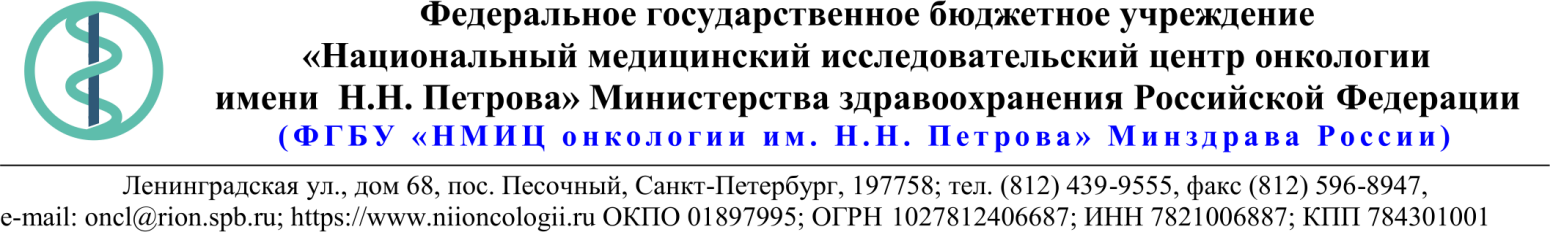 18.Описание объекта закупкиТЕХНИЧЕСКОЕ ЗАДАНИЕУслуги по техническому обслуживанию (ТО) оборудования пищеблока и прачечной, предназначенные для поддержания и восстановления работоспособности, включают в себя:- Периодический контроль технического состояния;- Периодическое техническое обслуживание и текущий ремонт;- Внеплановое ТО.Период оказания услуг: с 01.03.2022 по 30.12.2022Перечень оборудования, подлежащего обслуживанию:Оборудование пищеблока:Оборудование прачечной:Расчет стоимости услуг по техническому обслуживанию оборудования пищеблока и прачечной  Заказчик: Федеральное государственное бюджетное учреждение «Национальный медицинский исследовательский центр онкологии имени Н.Н. Петрова» Министерства здравоохранения Российской ФедерацииИсполнитель:  Итого: Настоящее приложение оформлено в 2 (двух) экземплярах, имеющих равную юридическую силу, вступает в силу с момента его подписания обеими Сторонами и является неотъемлемой частью Контракта.24.01.2022 № 21.1-03/23Ссылка на данный номер обязательна!Запрос о предоставлении ценовой информациидля нужд ФГБУ «НМИЦ онкологии им. Н.Н. Петрова» Минздрава РоссииСтруктура цены (расходы, включенные в цену товара/работы/услуги) должна включать в себя:1)	стоимость товара/работы/услуги; 2)	стоимость упаковки товара;3)	стоимость транспортировки товара от склада поставщика до склада покупателя, включающая в себя все сопутствующие расходы, а также погрузочно-разгрузочные работы;4)	расходы поставщика на уплату таможенных сборов, налоговых и иных обязательных платежей, обязанность по внесению которых установлена российским законодательством;5)  все иные прямые и косвенные накладные расходы поставщика/подрядчика/исполнителя, связанные с поставкой товара/выполнением работ/оказанием услуг и необходимые для надлежащего выполнения обязательств.Сведения о товаре/работе/услуге: содержатся в Приложении.Просим всех заинтересованных лиц представить свои коммерческие предложения (далее - КП) о цене поставки товара/выполнения работы/оказания услуги с использованием прилагаемой формы описания  товара/работы/услуги и направлять их в форме электронного документа, подписанного квалифицированной электронной цифровой подписью (электронная цифровая подпись должна быть открепленной, в формате “sig”) по следующему адресу: 4399541@niioncologii.ru.Информируем, что направленные предложения не будут рассматриваться в качестве заявки на участие в закупке и не дают в дальнейшем каких-либо преимуществ для лиц, подавших указанные предложения.Настоящий запрос не является извещением о проведении закупки, офертой или публичной офертой и не влечет возникновения каких-либо обязательств заказчика.Из ответа на запрос должны однозначно определяться цена единицы товара/работы/услуги и общая цена контракта на условиях, указанных в запросе, срок действия предлагаемой цены.КП оформляется на официальном бланке (при наличии), должно содержать реквизиты организации (официальное наименование, ИНН, КПП - обязательно), и должно содержать ссылку на дату и номер запроса о предоставлении ценовой информации. КП должно содержать актуальные на момент запроса цены товара (работ, услуг), технические характеристики и прочие данные, в том числе условия поставки и оплаты, полностью соответствующие указанным в запросе о предоставлении ценовой информации.В КП должно содержаться однозначное указание на то, что предлагаемые товары (работы, услуги) полностью и по всем запрошенным характеристиками соответствуют описанию объекта закупки, содержащемуся в запросе о предоставлении ценовой информации, выраженное одним из следующих способов: - указанием в КП соответствующего запросу описания товара (работы, услуги)- подтверждением в тексте КП намерения поставки товара (выполнения работы, услуги) на условиях, указанных в запросе, в случае заключения контракта.1.Наименование ЗаказчикаФГБУ "НМИЦ онкологии им. Н.Н. Петрова" Минздрава России2.Наименование объекта закупкиОказание услуг по техническому обслуживанию оборудования пищеблока и прачечной3.Коды ОКПД2 / КТРУУказаны в пункте 184.Место исполнения обязательств (адрес поставки, оказания услуг, выполнения работ)197758, Россия, г. Санкт- Петербург, п. Песочный, ул. Ленинградская, дом 685.АвансированиеНе предусмотрено6.Срок окончания действия договора (контракта)25.12.20227.Установление сроков исполнения обязательств контрагентомУстановление сроков исполнения обязательств контрагентом7.1Срок начала исполнения обязательств контрагентом:01.03.20227.2Срок окончания исполнения обязательств контрагентом не позднее30.12.20227.3Периодичность выполнения работ, оказания услуг либо количество партий поставляемого товаров: (обязательства контрагента)Ежемесячно8.ОплатаВ соответствии с частью 13.1 статьи 34 Федерального закона от 05.04.2013 № 44-ФЗ 
9.Документы, которые должны быть представлены поставщиком (подрядчиком, исполнителем) вместе с товаром (результатом выполненной работы, оказанной услуги)- технический акт оказанных услуг, без указания стоимости Услуг. Акт составляется Исполнителем в произвольной форме. В акте в обязательном порядке должна быть указана следующая информация:
- полный перечень оказанных Услуг
- полный перечень запасных частей, замененных в результате оказания Услуг10.Специальное право, которое должно быть у участника закупки и (или) поставщика (подрядчика, исполнителя) (наличие лицензии, членство в саморегулируемой организации и т.п.)Не предусмотрено11.Дополнительные требования к участникам закупки (при наличии таких требований) и обоснование этих требованийНе предусмотрено12.Срок действия гарантии качества товара (работы, услуги) после приемки Заказчиком12 месяцев13.Размер обеспечения гарантийных обязательств (до 10% НМЦК)Не предусмотрено14.Предоставляемые участникам закупки преимущества в соответствии со статьями 28 и 29 Закона № 44-ФЗНе предусмотрено15.Запреты, ограничения допуска, условия допуска (преференции) иностранных товаровНе предусмотрено16.Страна происхождения (указывается участником в заявке, коммерческом предложении)-17.Количество и единица измерения объекта закупки10 месяцев Ед. изм. Месяц№ п/пНаименование и характеристики выполняемых работПериодичность1.Исполнитель оказывает услуги по планово-профилактическому обслуживанию оборудования согласно эксплуатационной документации и рекомендациям завода-изготовителя в целях поддержания всех систем и блоков оборудования в рабочем состоянии, в том числе:Исполнитель оказывает услуги по планово-профилактическому обслуживанию оборудования согласно эксплуатационной документации и рекомендациям завода-изготовителя в целях поддержания всех систем и блоков оборудования в рабочем состоянии, в том числе:1.1.Периодический контроль технического состояния, включающий в себя:проверку целостности кабелей, соединительных проводников, коммутирующих устройств, магистралей;проверку органов управления, контроля, индикации и сигнализации на целостность, четкость фиксации, отсутствия люфтов, срабатывания защитных устройств и блокировок;контроль состояния деталей, узлов, механизмов, подверженных повышенному износу;проверку функционирования основных и вспомогательных узлов, измерительных, регистрирующих и защитных устройств;проверку изделия на соответствие требованиям электробезопасности;инструментальный контроль основных технических характеристик.Еженедельно1.2.Периодическое техническое обслуживание, включает в себя:очистка от пыли, грязи и т.п. изделия в целом или его составных частей; чистка, смазка и, при необходимости, переборка механизмов и узлов;затяжка ослабленных крепежных элементов;заправка расходными материалами, специальными жидкостями и др.; замена отработавших ресурс составных частей;      настройка регулировка и калибровка изделия;своевременное определение потребности в запасных частях к оборудованию;письменное уведомление Заказчика о необходимости приобретения запасных частей к оборудованию.Еженедельно2.Исполнитель оказывает услуги по внеплановому техническому обслуживанию оборудования неограниченное количество раз по заявкам Заказчика, в том числе:Исполнитель оказывает услуги по внеплановому техническому обслуживанию оборудования неограниченное количество раз по заявкам Заказчика, в том числе:2.1.Внеплановое техническое обслуживание оборудования, включающее в себя:обеспечение расходными материалами (стоимость всех расходных материалов входит в цену Контракта);настройку, регулировку и калибровку изделия (с использованием калибровочных материалов);определение потребности в запасных частях к оборудованию, не входящих в перечень подлежащих замене при сервисном обслуживании, и письменное уведомление об этом Заказчика;замену отработавших ресурс составных частей.- замена запасных частей, стоимость за единицу продукции или сумма стоимостей, которых не превышает 4000,00 (четыре тысячи) рублей в месяц, входит в стоимость услуг.  - замена запасных частей, стоимость которых превышает   4 000,00 (четыре тысячи) рублей за единицу продукции (запасные части предоставляются Заказчиком).проверку основных параметров работы оборудования после текущего ремонта, если этот ремонт проводился на функциональных узлах и блоках оборудования и мог повлиять на его выходные параметрыПо заявке, в течение 3 (трех) рабочих дней с момента письменного (по факсу, электронной почте) обращения Заказчика2.2.Выезд специалиста к месту выполнения  работ, в случае выхода оборудования из строя.По заявке, в течение 3 (трех) часов с момента письменного (по факсу, электронной почте) обращения Заказчика.№ п/пНаименование оборудования подлежащего обслуживаниюЕд.изм. по ОКЕИКоличество1Плита электрическая ПЭ-0,51шт42Шкаф пекарный ШПЭСМ-3Мшт13Картофелечистка SIRMAN PPJ 20 SCшт14Картофелечистка FIMAR PPN/18шт15Мясорубка Fimar 22/RS Unger 308B PPN/18шт16Котел электрический (КПЭМ-160)шт27Котел электрический (КЭ-160К)шт28Машина овощерезательная Robot Coupe CL 50шт29Машина тестомесильная ТММ-140шт110Машина тестомесильная FIMAR (20л.)шт111Машина протирочная МПР-350Мшт112Универсальная кухонная машина УКМшт113Пароконвектомат «Абат ПК-10ВМ»шт214Блендер HAMILTON BEACH HBB 250S-CEшт115Весышт1516Измельчитель пищевых отходовшт217Картофелечистка Abat MKK – 500-01шт118Мясорубка Boch MFW 68660шт119Мясорубка МИМ 300Мшт120Миксер Robot Coupe CMP 300 combiшт221Миксер Boschшт122Транспортер НТ -1шт1№ п/пНаименование оборудованияЕд. Изм.Количество1Машина стиральная «Прохим» С20-121-131шт.22Машина стиральная «Прохим»  С35-321-112шт.23Машина стиральная «Reinmaster CA-25»шт.14Машина стиральная «Krebe PCF-321»шт.15Машина стиральная бытовая LG – 1089 NDшт.16Машина стиральная бытовая Bosch Wll 2426Eшт.17Сушильная машина «Прохим» МС25-121-131шт.28Сушильная машина «Прохим» МС20-121-131шт.29Машина сушильная Primus С-35шт.110Каток гладильный ВГ-1630шт.211Каландр гладильный GMP-1800шт.112Каландр гладильный Primus I33-200шт.1№ п/пНаименование услугЕд.изм.Кол-во в месяцЦеназа ед.изм. в месяцСумма в месяц(руб.)Кол-во в период действия контрактаСумма в период действия контракта (руб.)Оборудование ПищеблокаОборудование ПищеблокаОборудование ПищеблокаОборудование ПищеблокаОборудование ПищеблокаОборудование ПищеблокаОборудование ПищеблокаОборудование Пищеблока1Техническое обслуживание оборудования: «Плита электрическая ПЭ-0,51»Усл. Ед.4402Техническое обслуживание оборудования:«Шкаф пекарный ШПЭСМ-3М»Усл. Ед.1103Техническое обслуживание оборудования:Картофелечистки SIRMAN PPJ 20 SCУсл. Ед.1104Техническое обслуживание оборудования:«Картофелечистка FIMAR PPN/18»Усл. Ед.1105Техническое обслуживание оборудования:«Мясорубка Fimar 22/RS Unger 308B PPN/18»Усл. Ед.1106Техническое обслуживание оборудования:«Котел электрический (КПЭМ-160)»Усл. Ед.2207Техническое обслуживание оборудования:«Котел электрический (КЭ-160К)»Усл. Ед.2208Техническое обслуживание оборудования:«Кулер»Усл. Ед.1109Техническое обслуживание оборудования:«Машина овощерезательная Robot Coupe CL 50»Усл. Ед.22010Техническое обслуживание оборудования:«Машина тестомесильная ТММ-140»Усл. Ед.11011Техническое обслуживание оборудования:«Машина тестомесильная FIMAR (20л.)»Усл. Ед.11012Техническое обслуживание оборудования:«Машина протирочная МПР-350М»Усл. Ед.11013Техническое обслуживание оборудования:«Универсальная кухонная машина УКМ»Усл. Ед.11014Техническое обслуживание оборудования:«Пароконвектомат «Абат ПК-10ВМ»»Усл. Ед.22015Техническое обслуживание оборудования:«Блендер HAMILTON BEACH HBB 250S-CE»Усл. Ед.11016Техническое обслуживание оборудования:«Весы»Усл. Ед.1515017Техническое обслуживание оборудования:«Измельчитель пищевых отходов»Усл. Ед.22018Техническое обслуживание оборудования:«Картофелечистка Abat MKK – 500-01»Усл. Ед.11019Техническое обслуживание оборудования:«Мясорубка Bosch MFW 68660»Усл. Ед.11020Техническое обслуживание оборудования:«Мясорубка МИМ 300М»Усл. Ед.11021Техническое обслуживание оборудования:«Миксер Robot Coupe CMP 300 combi»Усл. Ед.22022Техническое обслуживание оборудования: «Миксер Bosch»Усл. Ед.11023Техническое обслуживание оборудования:«Микроволновая печь Samsung»Усл. Ед.11024Техническое обслуживание оборудования:«Холодильный шкаф»Усл. Ед.99025Техническое обслуживание оборудования:«Ларь морозильный»Усл. Ед.1126Техническое обслуживание оборудования:«Транспортер НТ -1»Усл. Ед.110Оборудование ПрачечнойОборудование ПрачечнойОборудование ПрачечнойОборудование ПрачечнойОборудование ПрачечнойОборудование ПрачечнойОборудование ПрачечнойОборудование Прачечной27Техническое обслуживание оборудования:«Машина стиральная «Прохим» С20-121-131»Усл. Ед.22028Техническое обслуживание оборудования:«Машина стиральная «Прохим»  С35-321-112»Усл. Ед.22029Техническое обслуживание оборудования:«Машина стиральная «Reinmaster CA-25»»Усл. Ед.11030Техническое обслуживание оборудования:«Машина стиральная «Krebe PCF-321»»Усл. Ед.11031Техническое обслуживание оборудования:Машина стиральная бытовая LG – 1089 NDУсл. Ед.11032Техническое обслуживание оборудования:Машина стиральная бытовая Bosch Wll 2426EУсл. Ед.11033Техническое обслуживание оборудования:«Сушильная машина «Прохим» МС25-121-131»Усл. Ед.22034Техническое обслуживание оборудования:«Сушильная машина «Прохим» МС20-121-131»Усл. Ед.22035Техническое обслуживание оборудования:«Машина сушильная Primus С-35»Усл. Ед.11036Техническое обслуживание оборудования:«Каток гладильный ВГ-1630»Усл. Ед.22037Техническое обслуживание оборудования:«Каландр гладильный GMP-1800»Усл. Ед.11038Техническое обслуживание оборудования:«Каток гладильный Primus I33-200»Усл. Ед.120От ЗаказчикаЗаместитель директора по общим вопросамФГБУ «НМИЦ онкологии им. Н.Н. Петрова»Минздрава России______________________ / С.В. Киричук /М.П.От Исполнителя______________________/                          /М.П.